1.  หลักการและเหตุผล	ปัจจุบันหลักฐานจาก Cochrane Systematic Reviews เป็นที่ยอมรับในวงการแพทย์และสาธารณสุขทั่วโลกว่าเป็นหลักฐานที่มีความน่าเชื่อถือมากและควรนำมาใช้ประกอบการตัดสินใจเพื่อการดูแลผู้ป่วยและป้องกันการเกิดโรค ยิ่งกว่านั้นหลายองค์กรระดับนานาชาติเช่น WHO และ NICE ได้นำหลักฐานดังกล่าวมาใช้ในการสร้าง Guidelines ของการรักษาโรคและแนวทางการป้องกันในหลายโรค	Cochrane เป็นองค์กรที่มีการพัฒนางานวิจัยเชิงสังเคราะห์มาอย่างยาวนานและได้รับการยอมรับจากทั่วโลก ในปี พ.ศ. 2544 ได้มีการจัดตั้ง  Thai Cochrane Network (TCN) (ปัจจุบัน Cochrane Thailand) โดยการสนับสนุนของ Department of Reproductive Health and Research, World Health Organization, The UK and Australian Cochrane Centers เป็นหน่วยงานแรกของ Cochrane ในประเทศไทยและภูมิภาคเอเชียตะวันออกเฉียงใต้ วัตถุประสงค์ที่สำคัญของ Cochrane Thailand คือสนับสนุนให้มีการใช้และการทำวิจัยเชิงสังเคราะห์กับ Cochrane 	ปัจจุบัน Cochrane มีการพัฒนาทั้งในบทบาทของการผลิตและการเผยแพร่ Cochrane Systematic Reviews ไปอย่างรวดเร็วและกว้างขวาง ประกอบกับการสนับสนุนของสำนักงานกองทุนสนับสนุนการวิจัย จึงมีการจัดประชุมวิชาการประจำปี 2559 ขึ้นเพื่อเผยแพร่ข่าวสารและพัฒนาการของ Cochrane และแลกเปลี่ยนประสบการณ์การในการทำ Cochrane Systematic Reviews ให้กับ Thai Cochrane Reviewers นักวิชาการ ผู้ให้บริการ และผู้บริหารด้านวงการแพทย์และสาธารณสุข รวมทั้งผู้สนใจทั่วไป ในวันที่ 31 มกราคม พ.ศ. 2560 โดยการประชุมครั้งนี้ได้รับเกียรติจาก ศาสตราจารย์นายแพทย์สุทธิพันธ์ จิตพิมลมาศ ผู้อำนวยการสำนักงานกองทุนสนับสนุนการวิจัยบรรยายเรื่อง Implementation research evidence and knowledge translation และผู้ช่วยศาสตราจารย์ ดร.พอใจ พัทธนิตย์ธรรม มาร่วมบรรยายเรื่อง Covidence: a new Cochrane review tool2.  วัตถุประสงค์เพื่อเผยแพร่และแลกเปลี่ยนข้อมูลข่าวสารพัฒนาการใหม่ๆ ของ Cochrane ให้แก่ให้แก่ผู้เข้าร่วมประชุมเพื่อแลกเปลี่ยนประสบการณ์การในการทำ Cochrane reviews ให้แก่สมาชิก Cochrane Thailandรวมถึงผู้ที่สนใจเพื่อให้ข้อมูลความสำคัญและประโยชน์ของการทำ Cochrane reviews 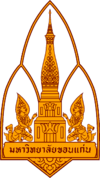 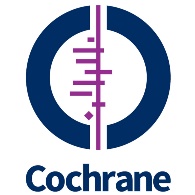 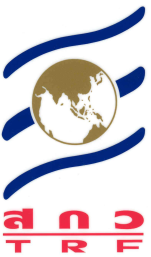 Cochrane ThailandAnnual Conference 201631 January 2017Presented byKhon Kaen University Cochrane Thailand